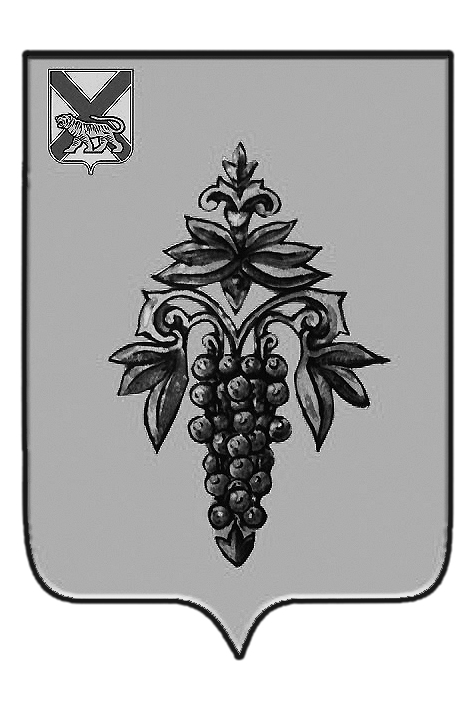 ДУМА ЧУГУЕВСКОГО МУНИЦИПАЛЬНОГО РАЙОНА Р  Е  Ш  Е  Н  И  ЕНа основании статьи 17 Устава Чугуевского муниципального района, Дума Чугуевского муниципального районаРЕШИЛА:	Статья 1.Внесении следующие изменения в решение Думы Чугуевского муниципального района от 25 октября 2019 года № 486 «О структуре администрации Чугуевского муниципального района»:Подпункт 7.1) раздела 1 исключить;Раздел 2 дополнить пунктом 4:«4. Отдел муниципального контроля».Статья 2. Настоящее решение вступает в силу с 1 января 2020 года и подлежит официальному опубликованию.Председатель ДумыЧугуевского муниципального района                                         П.И. Федоренкоот  24.12.2019г.№  507О внесении изменений в решение Думы Чугуевского муниципального района от 25 октября 2019 года № 486 «О структуре администрации Чугуевского муниципального района»О внесении изменений в решение Думы Чугуевского муниципального района от 25 октября 2019 года № 486 «О структуре администрации Чугуевского муниципального района»